Республика КарелияБеломорский муниципальный округКОНТРОЛЬНО-СЧЕТНЫЙ КОМИТЕТБЕЛОМОРСКОГО МУНИЦИПАЛЬНОГО ОКРУГАЗАКЛЮЧЕНИЕ № 2на  проект решения Совета Беломорского муниципального округа«Об установлении  квалификационных требований к уровню профессионального образования, стажу муниципальной службы или стажу работы по специальности, направлению подготовки, необходимым для замещения должностей муниципальной службы в органах местного самоуправления Беломорского муниципального округа Республики Карелия»30 января 2024 года                                                                      г. Беломорск                                                                                             1. Основание для проведения экспертизы:Настоящее заключение подготовлено на основании пункта 2 статьи 157 Бюджетного кодекса Российской Федерации, статьи 9 Федерального закона от 7 февраля 2011 года № 6-ФЗ «Об общих принципах организации и деятельности контрольно-счетных органов субъектов Российской Федерации и муниципальных образований», Положения о контрольно-счетном комитете Беломорского муниципального округа, утвержденного Решением IV сессии I созыва Совета Беломорского муниципального округа от 21 ноября 2023 года № 29. 2.  Предмет экспертизы:проект решения Совета Беломорского муниципального округа «Об установлении квалификационных требований к уровню профессионального образования, стажу муниципальной службы или стажу работы по специальности, направлению подготовки, необходимым для замещения должностей муниципальной службы в органах местного самоуправления Беломорского муниципального округа Республики Карелия».3. Цель экспертизы:           оценка соответствия проекта решения Совета Беломорского муниципального округа «Об установлении квалификационных требований к уровню профессионального образования, стажу муниципальной службы или стажу работы по специальности, направлению подготовки, необходимым для замещения должностей муниципальной службы в органах местного самоуправления Беломорского муниципального округа Республики Карелия» (далее – проект Решения) требованиям, установленным Федеральным законом от 2марта2007 года № 25-ФЗ «О муниципальной службе в Российской Федерации», Законом Республики Карелия от 24 июля 2007 года № 1107-ЗРК «О муниципальной службе в Республике Карелия», Уставом Беломорского муниципального округа Республики Карелия, законами и иными нормативными правовыми актами Российской Федерации, Республики Карелия, органов местного самоуправления Беломорского муниципального округа Республики Карелия.4. Правовая основа экспертизы:Федеральный закон от6 октября 2003 года № 131-ФЗ «Об общих принципах организации местного самоуправления в Российской Федерации», Федеральный закон от 2марта2007 года № 25-ФЗ «О муниципальной службе в Российской Федерации», Закона Республики Карелия от 24 июля 2007 года  № 1107-ЗРК «О муниципальной службе в Республике Карелия», Устав Беломорского муниципального округа Республики Карелияи другие нормативные правовые акты.5.    В ходе проведения экспертизы установлено:5.1.Вышеуказанный Проект решения разработан администрацией Беломорского  муниципального округа и представлен в Контрольно-счетный комитет Беломорского муниципального округа на экспертизу.5.2.Проектом Решения предлагается установить следующие квалификационныетребования к уровню профессионального образования, стажу муниципальной службы или стажу работы по специальности, направлению подготовки, необходимые для замещения должностей муниципальной службы в органах местного самоуправления Беломорского муниципального округа Республики Карелия:1)  к уровню профессионального образования для замещения:     а) высших, главных, ведущих, старших должностей муниципальной службы - высшее образование;     б) младших должностей муниципальной службы - среднее профессиональное образование;2)  к стажу муниципальной службы или стажу работы по специальности, направлению подготовки для замещения:      а) высших должностей - не менее пяти лет стажа муниципальной службы или не менее пяти лет стажа работы по специальности, направлению подготовки;      б) главных должностей - не менее трех лет стажа муниципальной службы или не менее трех лет стажа работы по специальности, направлению подготовки;       в) ведущих должностей - не менее двух лет стажа муниципальной службы или не менее двух лет стажа работы по специальности, направлению подготовки;       г) старших и младших должностей - без предъявления требований к стажу.3) для лиц, имеющих дипломы специалиста или магистра с отличием, в течение трех лет со дня выдачи диплома устанавливаются квалификационные требования к стажу муниципальной службы или стажу работы по специальности, направлению подготовки для замещения ведущих должностей муниципальной службы - не менее одного года стажа муниципальной службы или стажа работы по специальности, направлению подготовки.5.3.Вышеперечисленные квалификационные требования к уровню профессионального образования и стажу муниципальной службы, стажу работы, необходимые для замещения должностей муниципальной службы в органах местного самоуправленияБеломорского муниципального округа Республики Карелия, не противоречат Федеральному закону от 2 марта 2007 года № 25-ФЗ «О муниципальной службе в Российской Федерации», Закону Республики Карелия от 24 июля 2007 года № 1107-ЗРК «О муниципальной службе в Республике Карелия», Уставу Беломорского муниципального округа Республики Карелия.6. Выводы:            По результатам проведенной экспертизы проекта решения Совета Беломорского муниципального округа «Об установлении квалификационных требований к уровню профессионального образования, стажу муниципальной службы или стажу работы по специальности, направлению подготовки, необходимым для замещения должностей муниципальной службы в органах местного самоуправления Беломорского муниципального округа Республики Карелия»Контрольно-счетным комитетом Беломорского муниципального округа сделаны следующие выводы: 6.1. Проект решения разработан администрацией Беломорского муниципального округа в соответствии с Федеральным законом от 2марта2007 года № 25-ФЗ «О муниципальной службе в Российской Федерации», Законом Республики Карелия от 24 июля 2007 года № 1107-ЗРК «О муниципальной службе в Республике Карелия», Уставом Беломорского муниципального округа Республики Карелия и представлен в Контрольно-счетный комитет Беломорского муниципального округа.6.2. Проектом решения установлено, что действие решения распространяется на правоотношения, возникшие с 29 декабря 2023 года.7. Предложения:Контрольно-счетный комитет Беломорского муниципального округа учитывая вышеизложенное, считает возможным установить квалификационные требования к уровню профессионального образования, стажу муниципальной службы или стажу работы по специальности, направлению подготовки, необходимые для замещения должностей муниципальной службы в органах местного самоуправления Беломорского муниципального округа Республики Карелия и утвердить их решением Совета Беломорского муниципального округа. Председатель контрольно-счетного комитета                                                        Сахацкая Н.Н.Инспекторконтрольно-счетного комитета	Анкудинова А.А.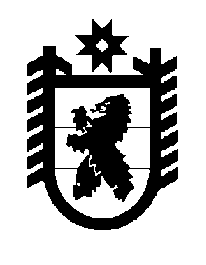 